Presseinformation	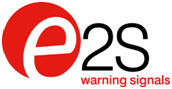 Zum Downloaden eines Bildes in Druckqualität 300 dpi gehen Sie zu parkfield.co.uk/e2s/otc19-print.jpgDer Text steht Ihnen unter parkfield.co.uk/e2s/otc19-de.docx als Word-Datei zum Download bereit.Alle E2S Presseinformation zu sehen, zu gehen parkfield.co.uk/e2s/

E2S lanciert D1xB2 SIL 2 Xenon und LED Lichtsignale auf der OTC 2019Das Herzstück des Stands von E2S Warning Signals mit der Nummer 1739 vom 6.-9. Mai auf der OTC-Messe in Houston, Vereinigte Staaten, bilden die jüngsten Mitglieder der D1x-Familie, die explosionsgesicherten Warnleuchten D1xB2 Xenon und LED, welche zur Installation in Gefahrenbereichen geeignet sind. Sie wurden von den weltweit führenden Zertifizierungsstellen zugelassen und verfügen über ein eigenes, den SIL2-Anforderungen entsprechendes, Fehlerdiagnosesystem, über welches durch die Aktivierung des Kontrollsystems der Betriebszustand des Geräts abgefragt werden kann.Die D1xB2 Warnleuchten sind die neuste Ergänzung zum umfangreichen Sortiment an optischen Warnvorrichtungen, die über denselben Typ Lichtgenerator und Steuerschaltkreis verfügen und mit einer Auswahl an verschiedenen Gehäusen glänzen. Die marinetauglichen LM6 Aluminiumgehäuse D1x, BEx und D2x, sowie die STEx-Familie aus 316L rostfreiem Edelstahl und GRP GNEx bieten mehr als ausreichend mechanischen Schutz, Korrosionsbeständigkeit, Gewicht und unterschiedliche Preisniveaus, um verschiedensten Umweltbedingungen und Anwendungsmöglichkeiten gerecht zu werden. Die UV-stabilen Linsen aus Polycarbonat sind verfügbar in bernsteinfarben, blau, farblos, grün, magenta, rot und gelb. Neben der Verstärkung des Leuchtsignals durch die Linsen ist der Linsenfilter auch vor Ort austauschbar, was eine erneute Einrichtung der Leuchtsignalfunktion einfach und schnell macht. Eine besondere Version der D1x-Geräte, nämlich D1xB2XH2, ist das hellste explosionsgesicherte Xenon-Blitzlicht/Leuchtsignal, das als Feueralarm öffentlich verfügbar sowie ADA-konform ist und Funktionen für Gehörlose unterstützt. Das Gerät ist UL/cUL-genehmigt für die Klassen 1, Div. 1, Klasse 2, Div. 2 und Klasse 1, Zone 1 und kann auch in gas- und staubhaltigen Umgebungen eingesetzt werden.Außerdem wird am Stand auch die explosions- und feuersichere STEx-Familie vorgestellt, die sowohl akustische und visuelle Warnsignale als auch Kombi-Warngeräte und Handmelder umfasst. Alle Geräte dieser Familie verfügen über ein Gehäuse aus 316L rostfreiem Edelstahl. Die Geräte sind für den Gebrauch im Gefahrenbereich, Zone 1 und 21 (IECEx und ATEX) zugelassen und für den Einsatz unter härtesten Bedingungen konzipiert  an Land sowie auf See, wo Korrosion besonders problematisch ist.Der Geschäftsführer Brett Isard aus London und der für den VP-Verkauf in Nordamerika zuständige Scott Harman aus Houston werden am Stand anwesend sein, um Bestandskunden und Ansprechpartner zu treffen, Produkte vorzuführen, Fragen zu beantworten und über anstehende, neue Produktentwicklungen zu sprechen.*** Ende: Text 344 Wörter ***

Hinweise an die Redaktion:Veröffentlichung: 27. Februar 2019Im Falle weiterer Rückfragen kontaktieren Sie bitte:Nigel MayParkfield Communications LimitedParkfield HouseDamerhamSP6 3HQGroßbritannienTel: + 44 (0)1725 518321Fax: + 44 (0)1725 518378nigel.may@parkfield.co.uk parkfield.co.uk 
E2S ist der weltweit größte unabhängige Hersteller von Alarmsignalgeräten. Mit Sitz in West-London, England, konzipiert und fertigt das Unternehmen eine umfassende Auswahl an akustischen- und optischen Alarmsignalgeräten für Ex Gefahrenzonen, Industrieanlagen und Sirenen zur großflächigen Alarmierung. E2S-Produkte sind über die Vertriebsniederlassungen und ein weltweites Händlernetz erhältlich. Einzelheiten zu den Länderadressen finden sich auf der Internetseite des Unternehmens. Darüber hinaus verfügt E2S über ein eigens Vertriebszentrum in Houston, Texas, für den Vertrieb der Produkte und den technischen Support vor Ort.E2S Warning SignalsImpress HouseMansell RoadLondonW3 7QHGroßbritannienTel: + 44 (0)20 8743 8880Fax: + 44 (0)20 8740 4200sales@e2s.com e2s.com